«УТВЕРЖДЕНО»                                                                Директор ООО «Платежные решения»                                                                                       Старостина Татьяна Вячеславовна                                                                                                                  «01» сентября 2018 г.ПРАВИЛАосуществления деятельности по приему платежейпри использовании системы Кенгу24Содержание.Общие положения.                                                                                               стр.3Термины и определения.                                                                                     стр.3Права и обязанности Оператора.                                                                        стр.5Права и обязанности Поставщика.                                                                     стр.7Права и обязанности Агента                                                                               стр.8Порядок взаиморасчетов.                                                                                   стр.10Вознаграждение Агента и Оператора.                                                              стр.11Ответственность.                                                                                                 стр.12 Конфиденциальность.                                                                                         стр.13Прочие условия.                                                                                                   стр.13Приложения.                                                                                                         стр.14Общие положения.Настоящие Правила осуществления деятельности по приему платежей при использовании системы Кенгу24  (далее – Правила) включают в себя единые и стандартные для всех участников условия договора об осуществлении деятельности по приёму платежей физических лиц. С момента присоединения Участника к Правилам в соответствии со ст. 428 Гражданского кодекса РФ, предмет договора, его существенные условия, права и обязанности Участников, а также ответственность сторон становятся обязательными для всех Участников.Настоящие Правила разработаны Обществом с ограниченной ответственностью «Платёжные решения» (далее – Оператор).Настоящие Правила не являются публичной офертой.Настоящие Правила определяют порядок присоединения Участников к Правилам, условия осуществления деятельности Участниками, права и обязанности Оператора и Участников.Оператор вправе вносить изменения и дополнения в настоящие Правила. Указанные изменения и дополнения вступают в силу с момента их утверждения Оператором, если иное не определено Оператором. Текущая редакция Правил представлена в Личном кабинете Участника и/или официальном сайте Оператора.Присоединение Участника к настоящим Правилам означает безусловное признание Правил и применение их в качестве договора, регулирующего отношения сторон при осуществлении деятельности по приёму платежей. Каждый из Участников гарантирует и подтверждает, что обладает необходимой правоспособностью в соответствии с действующим законодательством РФ;представители Участника, подписавшие Договор о присоединении к Правилам, а также иные документы, определяемые Правилами, обладают соответствующими полномочиями;подписание Договора о присоединении, а также иных документов, определяемых Правилами, не нарушает каких-либо обязательств Участника ПС перед третьими лицами.В целях настоящих Правил:все расчёты осуществляются в рублях РФ с округлением до двух знаков после запятой по арифметическим правилам;время определяется по часовому поясу г. Новосибирск;рабочий день – каждый календарный день, за исключением нерабочих и праздничных дней, определяемых в соответствии с законодательством РФ;для осуществления взаиморасчётов Оператор и Участники используют данные ПО Оператора, которые являются эталонными.Участники предоставляют право другим Участникам при исполнении обязательств, установленных Правилами, использовать без искажений товарные знаки (знаки обслуживания), а также элементы фирменного стиля и оформления, принадлежащие другим Участникам.Термины и определения.Система Кенгу24 (далее – Система) – комплекс отношений между Сторонами, присоединившимися к Правилам, а также совокупность процедур, технической инфраструктуры и протоколов, обеспечивающих информационное и программно-технологическое взаимодействие между Сторонами при осуществлении деятельности, связанной с приемом Платежей и/или обеспечением клиентам возможности использования электронных средств платежа.Участники – лица, заключившие Договор присоединения:Оператор – Общество с ограниченной ответственностью «Платежные решения» (ИНН 5408005565, ОГРН 1155476100702, место нахождения -  г. Новосибирск, пр-т Академика Лаврентьева, дом 6/1, офис 924), являющееся оператором по приему платежей и банковским платёжным агентом в соответствии с положениями 103-ФЗ, 161-ФЗ и соответствующими договорами, заключенными с Поставщиками и Банками.Оператор является лицензионным владельцем Программного обеспечения.Оператор является собственником следующих товарных знаков: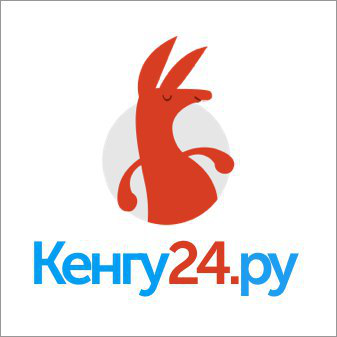 Агент – юридическое лицо (индивидуальный предприниматель), заключившее Договор присоединения, и исполняющее функции платежного субагента (банковского платежного субагента).Поставщик – лицо, в пользу которого осуществляется Платеж, за предоставленные товары (работы, услуги, в иных целях, не запрещённых действующим законодательством РФ), включая оплату авансом; а также юридическое лицо или индивидуальный предприниматель, которым вносится плата за жилое помещение и коммунальные услуги в соответствии с Жилищным кодексом РФ; а также органы государственной власти и органы местного самоуправления, учреждения, находящиеся в их ведении, получающие денежные средства Клиента в рамках выполнения ими функций, установленных законодательством РФ.Банк – кредитная организация, осуществляющая в соответствии с положения 161-ФЗ функции оператора по переводу денежных средств и заключившая с Оператором договор об осуществлении последним функций банковского платежного агента.Программное обеспечение (далее – ПО) – программное обеспечение, права на которое принадлежит Оператору, представляющее собой результат интеллектуальной деятельности, состоящий из программ обслуживания сервера, программ обслуживания Терминалов и программ маршрутизации информации, позволяющее осуществлять деятельность по приему Платежей в рамках Правил и обеспечивающее функционирование Системы.Клиент – любое физическое лицо от своего имени и/или по поручению третьего лица использующее Систему для осуществления Платежей.Платеж – операция по передаче (переводу) денежных средств либо по распоряжению электронными денежными средствами Клиента с использованием возможностей Системы в пользу Поставщика, а также сами денежные средства в наличной и безналичной форме.Закон № 115-ФЗ – Федеральный закон от «07» августа 2001 г. № 115-ФЗ «О противодействии легализации (отмыванию) доходов, полученных преступным путем, и финансированию терроризма».Закон № 103-ФЗ – Федеральный закон от «03» июня 2009 г. № 103-ФЗ «О деятельности по приему платежей физических лиц, осуществляемой платежными агентами».Закон № 161-ФЗ – Федеральный закон от «27» июня 2011 г. «О национальной платежной системе».Тарифный план – локальный акт Оператора, устанавливающий размеры ставок вознаграждения Агента за осуществление юридических и иных действий, предусмотренных Правилами, а также устанавливающий размеры ставок вознаграждения Оператора в предусмотренных Правилами случаях.Терминал – аппаратно-программный комплекс, включающий в себя оборудование, позволяющее осуществлять прием Платежей от Клиентов. Под Терминалом может пониматься:Платёжный терминал, банкомат;Касса – обособленно расположенный аппаратно-программный комплекс, непосредственно управляемый уполномоченным лицом (кассиром) и предназначенный для приема Платежей);POS-терминал;Мобильное устройство (телефон, планшет и т.п.);WEB-сервер (платежный шлюз) – аппаратно-программный комплекс, предназначенный для осуществления приема Платежей в сети Интернет;XML-шлюз – программный комплекс, позволяющий осуществлять прием Платежей без использования ПО Оператора.Гарантийный взнос – денежные средства, внесенные Агентом на счет Оператора, указанный в Договоре присоединения, в целях обеспечения исполнения обязательств Агента по перечислению Оператору денежных средств, принятых (полученных) от Клиентов.Договор присоединения – договор, заключенный между Оператором, с одной стороны, и Агентом (Поставщиком), с другой стороны, целью которого является присоединение последнего к настоящим Правилам.Права и обязанности Оператора.Оператор, действуя от своего имени и (или) от имени Поставщика, координирует деятельность Агентов и осуществляет следующие функции: разработка и внедрение технологий, обеспечивающих функционирование ПО Системы;привлекает новых Агентов и Поставщиков, организует с ними заключение договоров;осуществление информационного и технологического взаимодействия с Агентами и Поставщиками;осуществление расчётов с Поставщиками и Агентами;осуществляет иные функции, определенные настоящими Правилами.Оператор обязуется поддерживать в рабочем состоянии свои технические и информационные средства связи для взаимодействия с Агентами, Поставщиками, а также работоспособность ПО Системы.Оператор обеспечивает Агентам доступ к электронной информационной базе Системы, осуществляет информационное взаимодействие по регистрации Платежей.Оператор обязуется при заключении Договора присоединения определить Агенту Тарифный план.Оператор обязуется своевременно и в полном объеме осуществлять выплату вознаграждения Агента в порядке и на условиях, установленных настоящими Правилами.Оператор в целях обеспечения исполнения обязательств Агента по перечислению принятых от Клиентов Платежей ведет учет денежных средств Гарантийного взноса Агента на аналитическом счете в системе бухгалтерского учета.Оператор вправе: требовать от Агента поддержания остатка на Гарантийном взносе не ниже прогнозируемой величины ежедневно принимаемой суммы Платежей; приостановить техническую возможность приема Платежей при отсутствии денежных средств в остатке Гарантийного взноса  Агента.В случае неисполнения (ненадлежащего исполнения) обязательств Агента по перечислению принятых Платежей Оператор вправе удерживать соответствующую сумму из суммы Гарантийного взноса.Оператор осуществляет информационное взаимодействие с Поставщиком в целях надлежащего учёта Платежей. Формат обмена данными между Оператором и Поставщиком определяется соглашением между ними.Оператор осуществляет взаиморасчеты с Поставщиком на условиях и в порядке, установленных настоящими Правилами и/или договором с Поставщиком. В случае ошибочного перечисления Поставщику не подлежащих перечислению сумм, Оператор вправе уменьшить на соответствующую сумму последующие перечисления Поставщику либо потребовать от Поставщика возврата ошибочно перечисленной суммы. В последнем случае Поставщик обязан возвратить указанную сумму в течение 3 (Трех) рабочих дней с момента получения соответствующего уведомления Оператора.Оператор предоставляет Агенту консультационную и техническую поддержку по вопросам работы ПО и Личного кабинета, прохождению Платежей, взаиморасчетам.Оператор осуществляет информационную поддержку Клиентов через справочную службу.Оператор вправе приостановить исполнение настоящих Правил во всех или в конкретных Терминалах в отношении всех или конкретных Поставщиков с немедленным уведомлением Агента:по требованию Поставщика;по техническим причинам;в случае неисполнения (ненадлежащего исполнения) Участниками своих обязательств в соответствии с настоящими Правилами, а также обязательств, предусмотренных действующим законодательством РФ в сфере деятельности по приёму платежей, включая, но не ограничиваясь, Законы № 103-ФЗ, № 115-ФЗ и 161-ФЗ.Оператор в случаях заключения договора с новым Поставщиком либо изменения условий работы с Поставщиком, оставляет за собой право в одностороннем порядке изменить как перечень Поставщиков, в пользу которых могут приниматься Платежи, так и ставки вознаграждения за приём Платежей в пользу конкретного Поставщика.Уведомление об изменениях в перечне Поставщиков (включая изменение финансовых условий) направляется Агенту посредством Личного кабинета (включая размещение новостей в новостной ленте Личного кабинета и изменение Тарифного плана).Прием Платежей в пользу Поставщика, в отношении которого произошли изменения, после соответствующего уведомления Оператора означает согласие Агента с измененными условиями.Оператор обязуется принимать и надлежащим образом учитывать денежные средства, перечисленные Участниками на счёт Оператора в соответствии с настоящими Правилами.Оператор оказывает Участникам Системы информационные услуги:смс-информирование;диспетчерское сопровождение сети Терминалов (доступ посредством ЛК к администрированию и настройке программного обеспечения в ППДС, получение информации о проблемах, ошибках в работе ППДС и т.п.);конфигурирование программного обеспечения для ППДС;учёт и обслуживание Гарантийного взноса (включая, но не ограничиваясь, своевременную разноску поступивших от Участника денежных средств в счёт пополнения Гарантийного взноса, проведение зачета обязательств Участника Системы перед Оператором в счет исполнения Платежей)услуги контактного центра для Плательщиков Системыуслуги процессинга платежей Стоимость указанных услуг отражается в Тарифном плане. Оплата указанных услуг осуществляется на условиях и в порядке, установленных настоящими Правилами. Участник вправе отказаться от предоставления указанных услуг, направив соответствующее уведомление в адрес Оператора.Оператор осуществляет взаимодействие с Плательщиком, Агентом и Поставщиком в связи с корректировкой (отменой) Платежа в порядке, определенном настоящими Правилами и соответствующими соглашениями с Поставщиком.Оператор вправе в любой момент осуществлять проверку исполнения Агентом обязательств в соответствии с настоящими Правилами и действующим законодательством РФ, не вмешиваясь при этом в хозяйственную деятельность Агента.Права и обязанности Поставщика.Поставщик поручает Оператору от имени Поставщика осуществлять действия  по приему денежных средств, уплачиваемых физическими лицами в пользу Поставщика, в порядке и на условиях, определенных настоящими Правилами и Договором присоединения.Право на прием Платежей в пользу Поставщика возникает у Оператора с момента подписания сторонами Договора присоединения.Поставщик обязуется осуществлять обработку информации о Платежах, поступившую от Оператора.Поставщик обязуется принимать и учитывать в своей системе учета информацию Оператора о принятых Платежах и соответствующим образом изменять информацию о задолженности Клиента перед Поставщиком. Поставщик самостоятельно осуществляет контроль за полнотой и своевременностью перечисления принятых Платежей путем проверки расчетов и сверки поступающих на свой счет сумм. О выявленных несоответствиях Поставщик незамедлительно письменно уведомляет Оператора. Поставщик обязуется производить отмену и корректировку Платежа в порядке, установленном Приложением № 6.Поставщик обязуется оплачивать услуги Оператора (если применимо) в порядке и на условиях, установленных настоящими Правилами и Договором о присоединении.Поставщик уведомляет Оператора об изменении реквизитов и иных сведений, имеющих значение для осуществления деятельности в соответствии с настоящими Правилами и Договором о присоединении. Соответствующее уведомление направляется Оператору не позднее, чем за 5 (Пять) рабочих дней до даты вступления соответствующих изменений в силу.Поставщик уведомляет о проведении профилактических работ при обслуживании своего оборудования, имеющих значение для исполнения настоящих Правил и Договора о присоединении, не менее чем за 3 (Три) дня до их начала. В случае возникновения непредвиденных ситуаций и технологических сбоев в работе своего оборудования Поставщик незамедлительно уведомляет об этом Оператора с обязательным последующим уведомлением о восстановлении работоспособности своего оборудования.Поставщик самостоятельно консультирует Клиентов о Платежах, информация о которых передана Оператором.Поставщик вправе требовать предоставление Оператором  информации в соответствии с условиями настоящих Правил и Договора о присоединении, а также иной информации, имеющей значение для исполнения обязательств, за исключением конфиденциальной информацииПоставщик вправе использовать средства индивидуализации Оператора в своих информационных и рекламных материалах при использовании Клиентами услуг Оператора и привлеченных Оператором Агентов.Права и обязанности Агента.Подписанием Договора о присоединении Агент подтверждает своё согласие с настоящим Правилами. После подписания указанного Договора Агент не вправе ссылаться на то обстоятельство, что не был ознакомлен с настоящими Правилами либо не признает обязательность их выполнения полностью или в части.В целях заключения Договора о присоединении Агент обязан предоставить документы, указанные в Приложении № 4.1./4.2.Агент обязан уведомлять Оператора об изменении в ранее предоставленных документах и сведениях, а также предоставлять дополнительную информацию и документы по запросу Оператора.Агент обязан исполнять требования действующего законодательства РФ, в т.ч., но не ограничиваясь, в части:соблюдения порядка осуществление деятельности по приёму платежей физических лиц;использования отдельного банковского счёта для осуществления расчётов в соответствии с Правилами;использования контрольно-кассовой техники;выдачи кассового чека Плательщику.Агент обязан предоставлять Оператору информацию о Терминалах (тип, адрес, место установки, время работы).По запросу Оператора Агент обязан предоставлять дополнительную информацию о Терминале.Агент не вправе осуществлять приём Платежей через Терминал, не зарегистрированный в Системе.Агент обязан разместить в доступном для Клиента месте (включая использование экранных форм интерфейса Терминала) следующую информацию:Оферту (Приложение № 7);Информацию об ответственности Клиента за указание достоверных сведений, необходимых для совершения Платежа;Информацию о размере дополнительного вознаграждения Агента (до момента внесения денежных средств);Адрес места нахождения Терминала; Наименование, место нахождения и ИНН Оператора, Агента;Сведения о Договоре присоединения;Способы подачи претензий;Сведения о федеральных органах исполнительной власти, уполномоченных на проведение государственного контроля (надзора) за приёмом платежей, их адресов и номеров контактных телефонов;Иную информацию в соответствии с требованиями действующего законодательства РФ, настоящих Правил, а также по требованию Оператора.При приёме Платежей Агент вправе взимать с Плательщика дополнительную комиссию в размере, не превышающем ставку, установленную для данного Поставщика.Агент обязан передавать Оператору информацию о каждом Платеже без ошибок и искажений.Информационное взаимодействие между Агентом и Оператором осуществляется посредством ПО Оператора. Оператор предоставляет Агенту возможность установки ПО на Терминал, а также доступ в Личный кабинет.Информационное взаимодействие между Агентом и Оператором может осуществляться также без использования ПО Оператора при условии реализации протокола взаимодействия, размещенного по адресу http://agent.kengu24.ru в разделе – ПО и документация – «Протокол взаимодействия между внешней платежной системой и Процессинговым Центром Pay-logic». Любое вмешательство в функционирование и внесение изменений в ПО Оператора (включая ПО, установленное на Терминале) Агентом (его сотрудниками), не санкционированное Оператором, может являться основанием для прекращения доступа к ПО Оператора и одностороннего расторжения Оператором Договора о присоединении. Если такое вмешательство привело к возникновению у Оператора убытков в любой форме, Агент обязан возместить указанные убытки по требованию Оператора.Агент обязан обеспечить информационную поддержку Клиентов.Расчёты между Оператором и Агентом осуществляются в порядке, установленном настоящими Правилами.Вознаграждение Агента определяется в соответствии с Тарифным планом.Агент обязуется не осуществлять операции по приему и переводу денежных средств в случаях, требующих проведения идентификацию Клиента в соответствии с законодательством о противодействии легализации (отмыванию) доходов, полученных преступным путем, и финансированию терроризма. Агент обязуется не осуществлять с использованием ПО Оператора незаконные финансовые операции, незаконную торговлю, операции по легализации доходов, полученных преступным путем, финансированию терроризма и любые другие операции в нарушение законодательства РФ, а также предотвращать попытки незаконной торговли, незаконных финансовых операций, операций направленных на легализацию доходов, полученных преступным путем и финансированию терроризма со стороны третьих лиц.В случае прекращения (приостановления) полномочий Агента по приёму Платежей в пользу всех или конкретных Поставщиков, Агент обязан немедленно прекратить приём таких Платежей во всех Терминалах.Денежные средства, принятые Агентом после получения соответствующего уведомления Оператора о прекращении (приостановлении) полномочий Агента по приему Платежей, являются обязательствами Агента перед физическими лицами, передавшими эти денежные средства Агенту. Оператор не несет ответственности по таким обязательствам.Агент не вправе поручать третьим лицам прием Платежей в соответствии с настоящими Правилами.Порядок взаиморасчетов.В целях обеспечения обязательств Агента по перечислению Оператору суммы принятых Платежей Агент обязан, до начала приема Платежей, перечислить в адрес Оператора денежные средства в счет пополнения Гарантийного взноса. Размер Гарантийного взноса определяется Агентом самостоятельно исходя из планируемого объема приема Платежей.Размер Гарантийного взноса определяет сумму Платежей, которую Агент вправе принять, в каждый момент времени.На сумму Гарантийного взноса никакие проценты не начисляются и не уплачиваются.Агент вправе увеличить сумму Гарантийного взноса путем перечисления денежных средств в адрес Оператора.Перечисления денежных средств в счет пополнения Гарантийного взноса осуществляются с назначением платежа - «ID:_______ Пополнение специального счета по договору на прием платежей N _______ от ДД.ММ.ГГГГ г. НДС не облагается.»Агент обязан перечислить Оператору всю сумму Платежей не позднее рабочего дня, следующего за днем приема Платежа. В случае нарушения сроков перечисления Оператор удерживает сумму Платежа за счет средств Гарантийного взноса.Остаток Гарантийного взноса возвращается Агенту при расторжении Договора о присоединении, в порядке и на условиях, установленных Правилами.Оператор Системы вправе зачесть сумму Гарантийного взноса в счёт исполнения денежных обязательств Агента перед Оператором с наступившим сроком исполнения, возникших из настоящих Правил, из заключенных в соответствии с Правилами договоров и соглашений, а также из иных соглашений и договоров между Оператором и Агентом, а также возникших по иным основаниям, предусмотренным действующим законодательством РФ.Оператор при исчерпании суммы Гарантийного взноса вправе:приостановить полномочия Агента по приему Платежей; либопредоставить отсрочку в исполнении денежных обязательств Агента по договору присоединения на условиях коммерческого кредитования в соответствии с заключенным между Оператором и Агентом договором коммерческого кредита. В случае предоставления Агенту коммерческого кредита Оператор за свой счет исполняет обязательства Агента по перечислению принятых Платежей в адрес Поставщиков. Размер предоставленного коммерческого кредита определяется Оператором и фиксируется в Личном кабинете Агента. Данные Программного обеспечения Оператора о сумме предоставленного и использованного коммерческого кредита являются бесспорными, Агент признает и согласен с тем, что данные об использовании коммерческого кредита, зафиксированные ПО Оператора, являются эталонными и служат основаниями для проведения взаиморасчетов между Сторонами.Плата за предоставление коммерческого кредита определяется в зависимости от срока предоставления коммерческого кредита:в соответствии с Тарифным планом – краткосрочный коммерческий кредит, погашаемый не позднее 23:59:59 дня предоставления кредита;в соответствии с договором о предоставлении коммерческого кредита – при предоставлении кредита на иной срок.Плата за предоставление коммерческого кредита начисляется и удерживается ежедневно за счет средств Гарантийного взноса и отражается в Отчете Агента за соответствующий отчетный период.Плата рассчитывается исходя из использованной суммы коммерческого кредита, определенной:как размер отрицательного остатка на лицевом счете Агента в Личном кабинете на каждый час в течение календарных суток; либокак размер отрицательного остатка на лицевом счете Агента в Личном кабинете по состоянию на 23.:59:59 каждых календарных суток использования коммерческого кредита.С момента предоставления коммерческого кредита до момента полного погашения всей задолженности Агента перед Оператором по такому коммерческому кредиту денежные средства, поступающие от Агента, списываются Оператором в счет  погашения задолженности Агента, в следующей очередности погашения:суммы неустойки;суммы платы за пользование коммерческим кредитом;суммы предоставленного коммерческого кредита.Оператор имеет право в любое время приостановить или досрочно прекратить коммерческое кредитование Агента и досрочно истребовать всю сумму имеющейся задолженности Агента перед Оператором.Оператор осуществляет взаиморасчеты с Поставщиком в порядке и сроки, установленные Договором о присоединении с соответствующим Поставщиком.Вознаграждение Агента и Оператора.Вознаграждение Агента определяется Тарифным планом, действующим в отчетный период (календарный месяц) и отражается в Отчете (по форме Приложения № 5). Тарифный план выкладывается в Личном кабинете Агента.Вознаграждение Агента включает в себя все расходы, которые произведены Агентом в ходе исполнения поручения Оператора. Сумма вознаграждения включает в себя НДС. В случае, если Агент не является плательщиком НДС, сумма вознаграждения Агента уменьшается на сумму НДС.Плата за услуги Оператора начисляется в соответствии с Тарифным планом и отражается в Отчете (по форме Приложения № 5).Ежемесячно не позднее 15 числа месяца, следующего за отчетным, Оператор формирует проект Отчета (по форме Приложения № 5), в котором отражается сумма принятых Платежей, размер вознаграждения Агента, размер платы за услуги Оператора и иная информация за отчетный период.Проект Отчета выкладывается в Личном кабинете Агента.Агент при отсутствии возражений в течение 5 рабочих дней с момента получения направляет подписанный Отчет Оператору. Отсутствие в течение указанного срока мотивированного письменного отказа Агента от подписания Отчета является согласием Агента с приведенными в Отчете данными.Подписанный Агентом в двух экземплярах Отчет направляется Оператору на почтовый адрес. Одновременно с Отчетом Агент направляет счет и счет-фактуру (если применимо).Выплата вознаграждения Агента производится в течение 5 рабочих дней с момента получения Оператором Отчета, счета и счета-фактуры (если применимо).Выплата вознаграждения Агента осуществляется путем увеличения суммы Гарантийного взноса Агента, если иное не предусмотрено соглашением Оператора и Агента.Оплата услуг Оператора, установленных в виде платы за совершение Платежа, взимается Оператором путем удержания из средств Гарантийного взноса в момент совершения Платежа.Оплата прочих услуг Оператора осуществляется путем удержания из средств Гарантийного взноса на основании согласованного Сторонами Отчета.Оплата услуг Оператора, оказанных Поставщику, осуществляется на условиях и в порядке, установленных Договором присоединения. Ответственность.Участники несут ответственность за неисполнение (ненадлежащее исполнение) своих обязательств в соответствии с действующим законодательством РФ и настоящими Правилами.Оператор и Агент не несут ответственности по обязательствам Поставщика перед Клиентами, возникшим в процессе и в связи с оказанием Поставщиком услуг (продажей товара, выполнением работ и т.п.).Оператор не несет ответственности по обязательствам Агента перед Клиентами:возникшим за пределами исполнения Агентом Договора присоединения (включая, но не ограничиваясь, п.п. 5.12-5.15. настоящих Правил);возникшим в связи с технической неисправностью Терминала;возникшим в связи с ненадлежащим исполнением Агентом своих обязательств по осуществлению расчетов с Оператором, установленных Разделом 6 настоящих Правил.Агент обязуется самостоятельно и за собственный счет осуществлять урегулирование разногласий с Клиентами, возникших по вышеуказанным причинам.Оператор несет ответственность за своевременность и точность передачи информации о Платеже в адрес Поставщика, а также за своевременность осуществления расчетов с Поставщиком в соответствии с действующим законодательством РФ и соответствующим Договором присоединения.Агент несёт ответственность за неисполнение (ненадлежащее исполнение) своих обязательств по осуществлению расчетов, установленных Разделом 6 настоящих Правил, в размере 0,1% от суммы неисполненного обязательства за каждый день просрочки, но не более 10% от подлежащей перечислению суммы.Агент несёт ответственность за неисполнение (ненадлежащее исполнение) своих обязательств по возврату коммерческого кредита и/или уплаты процентов (платы за пользование) за предоставленный коммерческий кредит, предоставленного Агенту в соответствии с Разделом 6 настоящих Правил, в виде неустойки в размере 1% за каждый день просрочки исполнения обязательства.Агент несет ответственность за убытки Оператора, возникшие у последнего в связи с предъявлением Оператору претензий Клиентом (его представителем, государственными и/или муниципальными органами, Поставщиком), вызванных неисполнением (ненадлежащим исполнением) Агентом своих обязательств в соответствии с Договором присоединения, а также в случаях, указанных в п. 8.3. настоящих Правил.Уплата штрафных санкций и возмещение убытков не освобождает Стороны от надлежащего выполнения принятых обязательств и соблюдения Правил.Стороны пришли к соглашению о неприменении к отношениям между ними положений ст. 317.1 Гражданского кодекса РФ.Стороны освобождаются от ответственности за неисполнение (ненадлежащее исполнение) обязательств, установленных Правилами и/или Договором присоединения, если это неисполнение явилось следствием обстоятельств непреодолимой силы, возникших после заключения Договора присоединения в результате событий чрезвычайного характера, которые Сторона не могла ни предвидеть, ни предотвратить разумными мерами (форс-мажор). О наступлении и прекращении форс-мажорных обстоятельств Сторона обязана в течение трех дней письменно известить другую сторону Договора присоединения. Доказательством наличия и продолжительности форс-мажорных обстоятельств могут служить документы, выдаваемые компетентными органами РФ.Конфиденциальность.Стороны обязуются принимать все необходимые меры по безопасности и защите информации и документов, обмен которыми осуществляется в Системе или которые доступны Сторонам в связи с использованием Системы.Стороны обязаны самостоятельно принимать все необходимые меры по сохранению конфиденциальной информации, предотвращению несанкционированного использования и защите аутентификационных данных  от несанкционированного доступа со стороны третьих лиц. Стороны обязуются соблюдать конфиденциальность в отношении не являющихся общедоступными сведений о других Сторонах, ставших известными Стороне в связи с присоединением к Правилам (в том числе условия Договора присоединения, авторизационные данные, сведения о Терминалах, данные Отчетов и актов), за исключением случаев, когда:такая информация является общедоступной;передана по требованию или с разрешения Стороны, являющейся владельцем данной информации;подлежит предоставлению третьим лицам в объеме, необходимом для исполнения обязательств, предусмотренных Правилами;требует раскрытия по основаниям, предусмотренным законодательством, или при поступлении соответствующих запросов суда или  уполномоченных государственных органов;в иных случаях, предусмотренных Правилами.Прочие условия.Сроки, указанные в Правилах исчисляются в календарных днях. Если дата исполнения денежного обязательства приходится на нерабочий день, срок его исполнения переносится на ближайший рабочий день, следующий за датой исполнения обязательства.Дата и время совершения любых действий Стороной определяются по часовому поясу г. Новосибирска. Письменное сообщение любой Стороны считается отправленным:с момента публикации текста сообщения на сайте Оператора, в Личном кабинете либо с использованием функционала Личного кабинета; с момента отправки сообщения по электронной почте или факсу;с момента вручения письменного документа представителю Стороны.Оператор вправе в одностороннем порядке вносить изменения в Правила путем размещения новой редакции на сайте Системы. Изменения вступают в силу с момента, указанного Оператором, но не ранее даты публикации. Сторона вправе расторгнуть Договор присоединения в одностороннем внесудебном порядке, уведомив другую Сторону не позднее, чем за 30 (Тридцать) дней до предполагаемой даты расторжения.С даты расторжения Договора присоединения прекращаются полномочия Оператора (Агента) на прием Платежей. Оператор вправе в одностороннем внесудебном порядке расторгнуть Договор присоединения с Агентом в случае нарушения последним требований к осуществлению деятельности по приему платежей, установленных действующим законодательством РФ (включая 103-ФЗ, 115-ФЗ и 161-ФЗ). В указанном случае Договор присоединения считается расторгнутым с момента, указанного в уведомлении Оператора (но не ранее даты направления такого уведомления).Все споры и разногласия, возникшие в процессе исполнения Правил, подлежат разрешению путем переговоров. Каждая из Сторон после получения от другой Стороны претензии обязана в течение 15 (Пятнадцати) дней удовлетворить заявленные в претензии требования либо направить мотивированный отказ. В случае, если возникший спор не будет разрешен в претензионном порядке в течение 30 (тридцати) дней, любая из Сторон вправе обратиться за разрешением спора в суд по месту нахождения Оператора.Во всем, что не предусмотрено Правилами и Договором присоединения, Стороны руководствуются действующим законодательством РФ.При изменении наименований, адресов, банковских реквизитов, уполномоченных представителей Сторон, иной информации, имеющей значение для исполнения Правил, Сторона обязуется в течение трех дней письменно известить Оператора.Денежные обязательства Сторон, а также обязательства, определяющие ответственность Сторон за нарушение Правил, сохраняются до момента их полного исполнения.Приложения.Неотъемлемой частью настоящих Правил являются следующие Приложения:Приложение № 1 – Перечень документов, необходимых для заключения Договора присоединения;Приложение № 2 – Договор присоединения Агента (Форма);Приложение № 3 – Договор присоединения Поставщика (Форма);Приложение № 4.1 – Анкета физического лица (Форма);Приложение № 4.2 – Анкета юридического лица (Форма);Приложение № 5 – Отчет Агента (Форма);Приложение № 6 – Порядок отмены и корректировки Платежей;Приложение № 7 – Оферта.Приложение № 1к Правилам осуществления деятельности по приему платежейпри использовании системы Кенгу24Перечень документов, необходимых для заключения Договора присоединенияДля юридических лиц:Договор присоединения (по форме Приложения № 2 к Правилам) – оригинал, в 2 экз.;Анкета (по форме Приложения № 3 к Правилам) – оригинал, в 1 экз.;Свидетельство о государственной регистрации – копия, 1 экз.;Свидетельства о постановке на налоговый учёт – копия, 1 экз.;Устав – копия, 1 экз.;Положение о филиале (предоставляется в случае подписания договора руководителем филиала организации) – копия, 1 экз.;Выписка из Реестра акционеров (для акционерных обществ) – копия, 1 экз.;Выписка из Журнала учёта списка участников ООО и сведений о размере долей, принадлежащих ООО – оригинал, 1 экз.;Решение о назначении единоличного исполнительного органа – копия, 1 экз.;Доверенность уполномоченного представителя Агента – копия, 1 экз.;. Паспорт руководителя (уполномоченного представителя) – копия, 1 экз.;Уведомление о возможности применения упрощенной системы налогообложения (Заявление о переходе на упрощенную систему налогообложения, с отметкой налогового органа о получении) (предоставляется в случае применения УСНО) – копия, 1 экз.;Уведомление об использовании права на освобождение от исполнения обязанностей налогоплательщика, связанных с исчислением и уплатой НДС – копия, 1 экз.;Иные документы по запросу ОператораДля индивидуальных предпринимателейДоговор присоединения (по форме Приложения № 2 к Правилам) – оригинал, в 2 экз.;Анкета – оригинал, в 1 экз.;Свидетельство о государственной регистрации – копия, 1 экз.;Свидетельство о постановке на налоговый учёт – копия, 1 экз.;Доверенность уполномоченного представителя Агента – копия, 1 экз.;Паспорт ИП (уполномоченного представителя) – копия, 1 экз.;Уведомление о возможности применения упрощенной системы налогообложения (Заявление о переходе на упрощенную систему налогообложения, с отметкой налогового органа о получении) (предоставляется в случае применения УСНО) – копия, 1 экз.;Уведомление об использовании права на освобождение от исполнения обязанностей налогоплательщика, связанных с исчислением и уплатой НДС – копия, 1 экз.;Иные документы по запросу ОператораОригиналы документов предоставляются подписанные уполномоченным лицом и заверенные печатью (при наличии). Копии документов предоставляются удостоверенными подписью руководителя юридического лица, индивидуального предпринимателя (представителя) и заверенными печатью (при наличии).Приложение № 2к Правилам осуществления деятельности по приему платежейпри использовании системы Кенгу24Договор присоединения №  ___г. Новосибирск								«___» _____ 20 ___ г.Общество с ограниченной ответственностью «Платежные решения», именуемое в дальнейшем «Оператор», в лице ___, действующего на основании ___, с одной стороны, и_______________________________________________________, именуемое в дальнейшем «Агент», в лице ___________________________________________________, действующего на основании _____________________________, с другой стороны, вместе именуемые «Стороны»,заключили настоящий Договор о нижеследующемПредмет Договора.Предметом настоящего Договора является присоединение Агента к Правилам осуществления деятельности по приему платежей при использовании Системы Кенгу24 (далее – Правила).Агент в соответствии со ст. 428 ГК РФ присоединяется к Правилам безоговорочно и безусловно, а также подтверждает, что ознакомился с Правилами, Правила ему понятны.Термины в настоящем Договоре употребляются в смысле, определённом в Правилах.Условия взаимодействия в рамках ПС.Права и обязанности Сторон, а также иные условия деятельности в рамках Системы определяются Правилами.Агент осуществляет деятельность по приёму Платежей от своего имени и по поручению Оператора в строгом соответствии с Правилами в течение срока действия настоящего Договора.Вознаграждение Агента определяется Оператором в виде Тарифного плана и выкладывается в Личном кабинете.Прочие условия.Подписывая настоящий Договор, Агент подтверждает, что принимает условие Правил о том, что Оператор вправе в одностороннем порядке вносить изменения в Правила.Настоящий Договор вступает в силу с момента подписания и считается заключенным на неопределённый срок. Настоящий Договор может быть расторгнут по основаниям, предусмотренным Правилами.В случае расторжения Договора, обязательства, возникшие при исполнении  Договора, продолжают действовать до полного их выполнения Сторонами.Настоящий Договор составлен в 2 (Двух) экземплярах, имеющих одинаковую юридическую силу, по одному для каждой из Сторон.Адреса и реквизиты Сторон.Приложение № 3к Правилам осуществления деятельности по приему платежейпри использовании системы Кенгу24Договор присоединения №  ___г. Новосибирск								«___» _____ 20 ___ г.Общество с ограниченной ответственностью «Платежные решения», именуемое в дальнейшем «Оператор», в лице ___, действующего на основании ___, с одной стороны, и_______________________________________________________, именуемое в дальнейшем «Поставщик», в лице ___________________________________________________, действующего на основании _____________________________, с другой стороны, вместе именуемые «Стороны»,заключили настоящий Договор о нижеследующемПредмет Договора. Предметом настоящего Договора является присоединение Поставщика к Правилам осуществления деятельности по приему платежей при использовании системы Кенгу24 (далее – Правила).Поставщик в соответствии со ст. 428 ГК РФ присоединяется к Правилам безоговорочно и безусловно, а также подтверждает, что ознакомился с Правилами, Правила ему понятны.Термины в настоящем Договоре употребляются в смысле, определённом в Правилах.Оператор, действуя по поручению от имени Поставщика, осуществляет прием Платежей от Клиентов в целях исполнения денежных обязательств последних перед Поставщиком, а также осуществляет последующие расчеты с Поставщиком.В целях исполнения поручения  Поставщика  Оператор вправе привлекать третьи лица, в том числе Агентов, оставаясь ответственным перед Поставщиком за действия таких лиц.Права и обязанности СторонОператор обязуется осуществлять прием денежных средств, если сумма одного Платежа физического лица  не менее 10 рублей и не более  предела, установленного законодательством о противодействии легализации  (отмыванию) доходов, полученных преступным путем, и финансированию терроризма.Оператор осуществляет перечисление Платежей по мере достижения общей суммы принятых Платежей 100 000 (Сто тысяч) рублей, но в любом случае не реже 1 раза в 10 (Десять) дней.Оператор осуществляет перечисление сумм Платежей, принятых в соответствии с настоящим Договором, по реквизитам Поставщика, указанным в Разделе 4 настоящего Договора.Размер вознаграждения Оператора и порядок его уплаты определяется Приложением № 1 к Договору. Иные права, обязанности и ответственность Сторон определяются Правилами.Прочие условия.Договор вступает в силу с момента подписания и считается заключенным на неопределенной срок.Расторжение Договора осуществляется на условиях и в порядке, установленных Правилами.Поставщик подтверждает, что принимает условие Правил о том, что Оператор вправе в одностороннем порядке вносить изменения в Правила.Настоящий Договор составлен в 2 (Двух) экземплярах, имеющих одинаковую юридическую силу, по одному для каждой из Сторон.Неотъемлемой частью настоящего Договора являются следующие Приложения:Приложение № 1 – Вознаграждение и порядок его уплаты;Приложение № 2 – Порядок информационно-технологического взаимодействия.Адреса и реквизиты Сторон.Приложение № 4.1к Правилам осуществления деятельности по приему платежейпри использовании системы Кенгу24АНКЕТА ФИЗИЧЕСКОГО ЛИЦАЧасть 1. Общие данные  (заполняется клиентом, представителем, выгодоприобретателем, бенефициарным владельцем) Часть 2. Данные Клиента  (заполняется клиентом) Не заполняется в анкетах представителя, бенефициарного владельца и выгодоприобретателя.Часть 3. Дополнительные данные  (для иностранных граждан и лиц без гражданства)Часть 4. Данные о предпринимательской деятельности  (для индивидуальных предпринимателей)Часть 5. Дополнительные сведения (заполняется Клиентом, Выгодоприобретателем, Бенефициарным владельцем)Подтверждаю, что информация, приведенная в настоящей анкете, является полной и достоверной. Обязуюсь предоставлять сведения о выгодоприобретателях. Обязуюсь немедленно информировать обо всех изменениях представленной информации.Уведомлен, что анкетная информация может быть проверена, в том числе с использованием дополнительной информации, полученной из достоверных источников.«___»________________ 20___ г.				/____________________________________/**(дата заполнения анкеты)			(подпись клиента)				(Ф.И.О.)					(МП)При отсутствии данных в соответствующие графы вносится слово «нет».** Подписывается клиентом при приеме на обслуживание, обновлении анкеты..Приложение № 4.2к Правилам осуществления деятельности по приему платежейпри использовании системы Кенгу24АНКЕТА ЮРИДИЧЕСКОГО ЛИЦАили иностранной структуры без образования юридического лица□Клиента					□Выгодоприобретателя□Представителя клиентаЧасть 1. Общие данные  (заполняется клиентом, представителем, выгодоприобретателем)	  Подтверждаем, что информация, приведенная в настоящей анкете, является полной и достоверной.Обязуемся предоставлять сведения о выгодоприобретателях.Обязуемся немедленно информировать обо всех изменениях представленной информации.Уведомлены, что анкетная информация может быть проверена, в том числе с использованием дополнительной информации, полученной из достоверных источников.______________________________________				/____________________________________/**	(должность клиента)			(подпись клиента)				(Ф.И.О.)«___»________________ 20___ г.		М.П.(дата заполнения анкеты) При отсутствии данных в соответствующие графы вносится слово «нет».** Подписывается клиентом при приеме на обслуживание, обновлении анкеты.Приложение № 5К Правилам осуществления деятельности по приему платежейпри использовании системы Кенгу24Отчет Агента(Акт об оказанных услугах)г. Новосибирск 								«___» ______ 20 __ г.Общество с ограниченной ответственностью «Платежные решения» (ООО «Платежные решения»), именуемое в дальнейшем Оператор, в лице директора Старостиной Татьяны Вячеславовны, действующего на основании Устава, с одной стороны, и_______________________________________________________, именуемое в дальнейшем Агент, в лице __________, действующего на основании ____________________, вместе  именуемые в дальнейшем «Стороны»,  в соответствии с Договором № _____  от «__» ______20__ г.  составили настоящий Отчет (Акт) о нижеследующем:Агент, действуя в рамках Договора № ___ от …, выполнил действия в соответствии с нижеприведенной информациейАкт составлен и подписан в соответствии с условиями Договора №____  от «__» ______20__г. заключенного вышеуказанными сторонами, и является основанием для проведения взаиморасчетов.Приложение № 6К Правилам осуществления деятельности по приему платежейпри использовании системы Кенгу24Порядок отмены и корректировки платежейВ случае если в процессе приема Платежей Плательщиком были неверно указаны идентификационные данные или сумма Платежа, Агент направляет Оператору запрос на аннулирование или корректировку платежа с некорректными реквизитами с указанием причин аннулирования или корректировки в электронном виде по адресу help@kengu24.ru или в Личном кабинете Агента Запрос на отмену платежей должен содержать следующую информацию: Запрос на проведение корректировки платежей должен содержать следующую информацию: Оператор принимает запрос Агента и в течение 1 (Одного) рабочего дня сообщает в электронном виде о возможности и сроках проведения аннулирований или корректировок платежей. Оператор информирует Агента о результатах аннулирований и корректировок в электронном виде в течение 4 (Четырех) рабочих дней.Запрос на отмену/корректировку Платежа может быть направлен Оператору с помощью Личного кабинета. Ответ Оператора на запрос также может быть направлен с использованием возможностей Личного кабинета.Оператор оставляет за собой право принять решение о выполнении запроса Агента и осуществляет отмену и корректировки платежей только в тех случаях, когда отмена/корректировка подтверждена Поставщиком и состояние лицевого счета Плательщика позволяет осуществить отмену/корректировку Платежа.Приложение № 7К Правилам осуществления деятельности по приему платежейпри использовании системы Кенгу24ПУБЛИЧНАЯ ОФЕРТАна заключение Договора об оказании информационно-технологических услугНастоящая Оферта содержит все существенные условия для заключения физическим лицом с Агентом Договора об оказании информационно-технологических услуг (далее по тексту – Договор). Совершение указанных в настоящей Оферте действий является подтверждением согласия физического лица заключить Договор  на условиях, в порядке и объеме, изложенных в настоящей Оферте.Текст Оферты опубликован на web-сайте Оператора: http://kengu24.ru и является официальным публичным предложением Агента заключить Договор в соответствии с п. 2 ст. 437 Гражданского кодекса Российской Федерации.Договор считается заключенным и приобретает силу с момента совершения физическим лицом действий, предусмотренных в настоящей Оферте и означающих полное и безоговорочное принятие физическим лицом всех условий настоящей Оферты без каких-либо изъятий или ограничений на условиях присоединения. 	Термины и определения: Договор – текст настоящей Оферты, содержащий все существенные условия Договора.Терминал – аппаратно-программный комплекс, включающий в себя оборудование, позволяющее осуществлять прием Платежей от Плательщиков. Под Терминалом может пониматься:Платёжный терминал, банкомат;Касса – обособленно расположенный аппаратно-программный комплекс, непосредственно управляемый уполномоченным лицом (кассиром) и предназначенный для приема Платежей);POS-терминал;Мобильное устройство (телефон, планшет и т.п.);WEB-сервер (платежный шлюз) – аппаратно-программный комплекс, предназначенный для осуществления приема Платежей в сети Интернет;Платеж – операция по передаче (переводу) денежных средств либо по распоряжению электронными денежными средствами Плательщика в пользу Поставщика, а также сами денежные средства в наличной и безналичной форме. Оператор – Общество с ограниченной ответственностью «Платежные решения» - владелец товарного знака «Кенгу24.ру», юридическое лицо, зарегистрированное в соответствии с законодательством РФ за Основным государственным регистрационным номером 5408005565 и заключивший договор с Поставщиком либо с кредитной организацией об осуществлении деятельности по приему платежей Агент – юридическое лицо или индивидуальный предприниматель, привлеченный к деятельности по приему платежей Оператором. Агентом является Оператор либо платежный субагент (банковский платежный субагент), который является законным владельцем Терминала и чьи данные указаны в соответствующем разделе интерфейса Терминала.Поставщик – лицо, в пользу которого осуществляется Платеж, за предоставленные товары (работы, услуги, в иных целях, не запрещённых действующим законодательством РФ), включая оплату авансом; а также юридическое лицо или индивидуальный предприниматель, которым вносится плата за жилое помещение и коммунальные услуги в соответствии с Жилищным кодексом РФ; а также органы государственной власти и органы местного самоуправления, учреждения, находящиеся в их ведении, получающие денежные средства Клиента в рамках выполнения ими функций, установленных законодательством РФ.Стороны Договора (Стороны) – Агент и Плательщик. Срок действия Договора – 2 (Два) календарных дня с момента осуществления Плательщиком конклюдентных действий, направленных на заключение Договора на условиях настоящей Оферты. Информационно-технологические услуги – комплекс услуг, оказываемых Агентом Плательщику в рамках настоящей Оферты, заключающийся в информационном и технологическом обеспечении Платежей, осуществляемых Плательщиком в пользу Поставщика через Терминал.Участники расчетов – Стороны Договора (Плательщик и Платежный агент), а также иные лица (в том числе Поставщик и уполномоченные им лица), принимающие непосредственное участие в процессе осуществления Плательщиком Платежей в пользу Поставщика через Терминал.WEB-сайт Оператора – WEB-сайт, размещенный в сети Internet по электронному адресу http://kengu24.ru.1. Предмет Договора. 1.1. Предметом Договора, заключаемого Плательщиком путем присоединения к настоящей Оферте через совершение конклюдентных действий, предусмотренных настоящей Офертой, является оказание Агентом Плательщику информационно-технологических услуг (Услуг) в рамках Договора.1.2. Комплекс Услуг, оказываемых Агентом Плательщику в рамках Договора, включает в себя:1.2.1. Предоставление Плательщику пользовательского интерфейса, позволяющего осуществить Платеж.1.2.2. Предоставление Плательщику информации о реквизитах Поставщика, необходимых Плательщику для совершения Платежа в пользу Поставщика.1.2.3. Информационное сопровождение прохождения произведенного Плательщиком Платежа, с целью корректного совершения Плательщиком Платежа в пользу Поставщика, а также оперативной передачи информации по совершенному Платежу Поставщику.1.2.4. Оперативное информирование Плательщика посредством технических возможностей Терминала и используемых внешних сетей об изменениях в условиях осуществления Платежей в пользу Поставщика.1.3. Оказание Агентом Услуг Плательщику производится с использованием Терминала, принадлежащего Агенту, путем установки на соответствующие Терминалы программного обеспечения Оператора.2. Права и обязанности Сторон. 2.1. Права и обязанности Плательщика:2.1.1.  Плательщик вправе присоединиться к Договору путем совершения конклюдентных действий, установленных п. 5.2. настоящей Оферты, в целях принятия условий настоящей Оферты и заключения Договора.2.1.2.  Плательщик обязан своевременно и в полном объеме знакомиться с условиями настоящей Оферты, а также с изменениями и дополнениями к Договору, вносимыми Оператором в порядке, установленном Разделом 5.2.1.3.  Плательщик подтверждает, что он в дееспособности не ограничен, под опекой, попечительством, а также патронажем не состоит, по состоянию здоровья может самостоятельно осуществлять и защищать свои права и исполнять обязанности, не страдает заболеваниями, препятствующими осознавать суть заключаемого Договора и обстоятельства его заключения.2.1.4.  Плательщик обязан оплатить Услуги Агента и/или Оператора в размере, указанном с использованием интерфейса Терминала, одновременно с осуществлением Платежа в пользу Поставщика.2.1.5.  Плательщик обязан сохранять выданную ему квитанцию-извещение (чек) об оказании Услуг вплоть до получения от Поставщика информации о поступлении Платежа.2.1.6.  Плательщик несет личную ответственность за достоверность информации о Поставщике, в пользу которого осуществляется Платеж; платежных реквизитах, идентифицирующих назначение Платежа (таких как абонентский телефонный номер; номер и дата договора между Плательщиком и Поставщиком; дата и номер иного документа, являющегося основанием Платежа; иные реквизиты, в зависимости от того, какая информация подлежит предоставлению Плательщиком в момент совершения Платежа); и др. В случае недостоверности обозначенной информации, Агент (Оператор) не несет ответственности за ненадлежащее исполнение Плательщиком своих обязательств перед Поставщиком.2.1.7.  Плательщик подтверждает, что передача Агентом в адрес Поставщика информации в соответствии с п. 2.1.6. настоящей Оферты, производится в интересах и по поручению Плательщика и не может расцениваться как разглашение Агентом конфиденциальной информации (персональных данных) о Плательщике.2.1.8. Плательщик для осуществления операции, указанной в пункте 5.2 настоящей Оферты, самостоятельно заполняет электронные формы интерфейса Терминала в соответствии с инструкциями) и вносит соответствующую сумму денежных средств. Единовременный платеж не должен превышать 15 000 (пятнадцать тысяч) рублей. 2.2. Права и обязанности Агента:2.2.1. С момента заключения Договора на условиях настоящей Оферты, Агент принимает на себя обязательства по оказанию Плательщику Услуги в рамках Договора.2.2.2. После внесения Плательщиком денежных средств в счет осуществления Платежа, передать в адрес Поставщика информационное сообщение о совершенном Платеже.2.2.3.  Агент обязан обеспечивать конфиденциальность любой информации, полученной им от Плательщика в рамках исполнения Договора, за исключением случая, предусмотренного п. 2.1.7. настоящей Оферты.3. Ответственность Сторон.3.1. В случае неисполнения и/или ненадлежащего исполнения своих обязательств по Договору, Стороны несут ответственность в соответствии с условиями настоящей Оферты и действующим законодательством РФ.3.2. Агент не несет ответственности за неисполнение и/или ненадлежащее исполнение обязательств по Договору, если такое неисполнение и/или ненадлежащее исполнение произошло по вине Плательщика и/или иных Участников расчетов.3.3.  Агент не несет ответственности за любые убытки, возникшие у Плательщика, в связи тем, что Плательщик не ознакомился и/или несвоевременно ознакомился с условиями настоящей Оферты и/или изменениями и дополнениями, внесенными Платежным агентом в Договор в порядке, предусмотренном Разделом 5.3.4. Агент не несет ответственности за ненадлежащее исполнение Плательщиком обязательств перед Поставщиком в случае недостоверности предоставленной Плательщиком информации  (п. 2.1.6. настоящей Оферты).4. Дополнительные условия.4.1. Взаимоотношения Сторон в рамках исполнения Договора регулируются действующим законодательством РФ, Договором, а также дополнениями и изменениями к нему.4.2. Агент предоставляет Плательщику всю необходимую публичную информацию путем ее размещения в интерфейсе Терминала, а также рассматривает вопросы и претензии, связанные с исполнением Сторонами своих обязательств по Договору, на условиях и в порядке, предусмотренных Договором, а также действующим законодательством РФ.4.3. В случае несогласия с условиями настоящей Оферты Плательщик не вправе использовать Терминал для совершения любых действий, как предусмотренных, так и не предусмотренных настоящей Офертой, а также требовать от Агента надлежащего оказания услуг по Договору, заключаемому в рамках настоящей Оферты.4.4. Агент имеет право временно прекратить оказание Услуг при отсутствии технологической возможности осуществлять взаимодействие между Участниками расчетов.4.5. Агент не несет ответственности за полные или частичные перерывы в предоставлении Услуг, связанные с заменой оборудования, программного обеспечения или проведения других работ, вызванных необходимостью поддержания работоспособности и модернизации программного и/или аппаратного обеспечения, применяемого для исполнения обязательств по Договору.4.6. Плательщик вправе предъявлять Агенту претензии, связанные с качеством и сроками оказания Услуг в рамках Договора, в письменной форме не позднее 3 (Трех) календарных дней с даты получения квитанции-извещения (чека). Срок рассмотрения претензий Платежным агент составляет не более 20 (Двадцати) календарных дней.4.7. При возврате Ошибочного платежа по заявлению Плательщика стоимость услуг, указанная в пункте 2.1.4, а также сумма затрат, понесенная Агентом по возврату денежных средств и переводу их в безналичной форме на счет Плательщика, Плательщику не возмещается (не выплачивается).5. Порядок заключения, изменения и расторжения Договора.5.1. Совершение Плательщиком действий, предусмотренных п. 5.2. настоящей Оферты, считается полным и безоговорочным принятием Плательщиком всех без исключения условий настоящей Оферты и заключением между Плательщиком и Агентом Договора на условиях настоящей Оферты.5.2. Договор считается заключенным на условиях настоящей Оферты (п. 5.1. настоящей Оферты) с момента совершения Плательщиком действий, направленных на внесение денежных средств в счет осуществления Платежа путем внесения денежных средств посредством Терминала. Подтверждением факта внесения денежных средств является квитанция-извещение (чек).5.3. Договор вступает в силу с даты совершения Плательщиком действий, описанных в п. 5.2. настоящей Оферты, и действует до окончания Срока действия Договора.5.4.  Плательщик соглашается с тем, что Агент вправе в любой момент в одностороннем порядке, без дополнительного письменного уведомления Плательщика, вносить изменения или дополнения в Договор, в том числе в осуществление Платежей, ограничения на суммы и виды Платежей. 5.5. Если одно или несколько из положений Договора являются или становятся недействительными в силу внесения изменений в действующее законодательство РФ, то это не является основанием для приостановления действия остальных положений Договора. Недействительные положения должны быть заменены положениями, допустимыми в правовом отношении, близкими по смыслу к замененным.5.6. Обязательства по Договору считаются прекращенными, а Договор автоматически расторгнутым, по истечении срока действия Договора.□Клиента□Бенефициарного владельца□Представителя Клиента□Выгодоприобретателя1.1.Фамилия, имя и отчество (при наличии последнего)1.2.Дата рождения1.3.Место рождения1.4.Гражданство1.5.Сведения о документе, удостоверяющем личностьСведения о документе, удостоверяющем личностьСведения о документе, удостоверяющем личность1.5.Вид документа1.5.Серия (при наличии)1.5.Номер1.5.Дата выдачи документа1.5.Наименование органа, выдавшего документ1.5.Код подразделения (при наличии)1.6.Адрес места жительства (регистрации)1.7.Адрес места пребывания (фактический)1.8.Идентификационный номер налогоплательщика (при наличии)1.9.Номер СНИЛС (при наличии)1.10.Номера контактных телефонов и факсовОсновной телефон1.10.Номера контактных телефонов и факсовДополнительный телефон1.11.Адрес электронной почты, иная контактная информация (при наличии)1.12.Наименование работодателя, ИНН и адрес 1.12.Наименование работодателя, ИНН и адрес 1.13.Занимаемая должность1.14.Сведения об основаниях, свидетельствующих о том, что физическое лицо, является представителем иного лица (наименование, дата выдачи, срок действия, номер документа, подтверждающего наличие у лица полномочий представителя) при заполнении Анкеты представителяСведения об основаниях, свидетельствующих о том, что физическое лицо, является представителем иного лица (наименование, дата выдачи, срок действия, номер документа, подтверждающего наличие у лица полномочий представителя) при заполнении Анкеты представителяСведения об основаниях, свидетельствующих о том, что физическое лицо, является представителем иного лица (наименование, дата выдачи, срок действия, номер документа, подтверждающего наличие у лица полномочий представителя) при заполнении Анкеты представителя1.14.2.1.Сведения о бенефициарных владельцах - физических лицах, которые имеют возможность контролировать действия клиента (если имеются): фамилия, имя, отчествоВНИМАНИЕ: на указанных лиц заполняется Анкета2.1.2.2.Сведения о выгодоприобретателях - об основаниях, свидетельствующих о том, что клиент действует к выгоде другого лица при проведении операций и иных сделок (если имеются).ВНИМАНИЕ: Обязуемся незамедлительно известить о проведении какой-либо операции и иной сделки к выгоде выгодоприобретателя, в частности, действуя на основании агентского договора, договоров поручения, комиссии, доверительного управления и предоставить документы, являющиеся основанием для совершения указанных операций, содержащие сведения о выгодоприобретателе по операции по установленной форме..2.2.□ совершаются в собственных интересах2.2.□совершаются к выгоде другого лица _______________________________________________________________________________________________(на выгодоприобретателя заполняется Анкета)2.3.Сведения о представителях (если имеются): должность, фамилия, имя, отчествоВНИМАНИЕ: на указанных лиц заполняется Анкета2.3.2.4.Информация о целях установления и предполагаемом характере деловых отношений (для чего открывается счет или заключается договор, планируемые операции)2.4.2.5.Информация о целях финансово-хозяйственной деятельности (для каких целей действует клиент)2.5.2.6.Информация о финансовом положении (оценить самостоятельно)2.6.2.7.Информация о деловой репутации (оценить самостоятельно)2.7.3.1.Данные миграционной картыДанные миграционной карты3.1.Номер3.1.Дата начала срока пребывания 3.1.Дата окончания срока пребывания 3.2.Сведения о документе, подтверждающем право иностранного гражданина или лица без гражданства на пребывание (проживание) в РФСведения о документе, подтверждающем право иностранного гражданина или лица без гражданства на пребывание (проживание) в РФ3.2.Вид документа3.2.Серия (при наличии)3.2.Номер3.2.Дата начала срока действия права пребывания (проживания)3.2.Дата окончания срока действия права пребывания (проживания)4.1.Сведения о регистрации в качестве индивидуального предпринимателяНомерНомерДата регистрацииДата регистрацииДата регистрацииРегистрирующий органРегистрирующий органМесто регистрацииМесто регистрации4.1.Сведения о регистрации в качестве индивидуального предпринимателя4.2.Сведения о лицензиях на право осуществления деятельности, подлежащей лицензированиюСведения о лицензиях на право осуществления деятельности, подлежащей лицензированиюСведения о лицензиях на право осуществления деятельности, подлежащей лицензированиюСведения о лицензиях на право осуществления деятельности, подлежащей лицензированиюСведения о лицензиях на право осуществления деятельности, подлежащей лицензированиюСведения о лицензиях на право осуществления деятельности, подлежащей лицензированиюСведения о лицензиях на право осуществления деятельности, подлежащей лицензированиюСведения о лицензиях на право осуществления деятельности, подлежащей лицензированиюСведения о лицензиях на право осуществления деятельности, подлежащей лицензированиюСведения о лицензиях на право осуществления деятельности, подлежащей лицензированию4.2.Вид лицензииВид лицензииВиды лицензируемой деятельностиВиды лицензируемой деятельностиНомер лицензииДата выдачи лицензииДата выдачи лицензииНаименование органа, выдавшего лицензиюНаименование органа, выдавшего лицензиюСрок действия лицензии4.2.4.3.Сведения об основных видах деятельностиСведения об основных видах деятельностиСведения об основных видах деятельностиСведения об основных видах деятельностиСведения об основных видах деятельностиСведения об основных видах деятельностиСведения об основных видах деятельностиСведения об основных видах деятельностиСведения об основных видах деятельностиСведения об основных видах деятельности4.3.АЯЯВЛЯЮСЬ	НЕ ЯВЛЯЮСЬ	Хиностранным публичным должностным лицоминостранным публичным должностным лицомААПри положительном ответе указать название государства, конкретную должность, наименование и адрес работодателяПри положительном ответе указать название государства, конкретную должность, наименование и адрес работодателяПри положительном ответе указать название государства, конкретную должность, наименование и адрес работодателяПри положительном ответе указать название государства, конкретную должность, наименование и адрес работодателяБМои близкиеродственники, супруг (а)Мои близкиеродственники, супруг (а)ЯВЛЯЮТСЯ	НЕ ЯВЛЯЮТСЯ	Хиностранными публичными должностными лицамиББПри положительном ответе указать Ф.И.О. родственника/супруга(и) и степень родства (отец, мать, сын, дочь, дедушка, бабушка, внук, внучка, брат, сестра, усыновитель, усыновленный) , название государства, конкретную должность, наименование и адрес работодателяПри положительном ответе указать Ф.И.О. родственника/супруга(и) и степень родства (отец, мать, сын, дочь, дедушка, бабушка, внук, внучка, брат, сестра, усыновитель, усыновленный) , название государства, конкретную должность, наименование и адрес работодателяПри положительном ответе указать Ф.И.О. родственника/супруга(и) и степень родства (отец, мать, сын, дочь, дедушка, бабушка, внук, внучка, брат, сестра, усыновитель, усыновленный) , название государства, конкретную должность, наименование и адрес работодателяПри положительном ответе указать Ф.И.О. родственника/супруга(и) и степень родства (отец, мать, сын, дочь, дедушка, бабушка, внук, внучка, брат, сестра, усыновитель, усыновленный) , название государства, конкретную должность, наименование и адрес работодателяВЯЯВЛЯЮСЬ	НЕ ЯВЛЯЮСЬ	Хдолжностным лицом публичных международных организаций, а также лицом, замещающим (занимающим) государственные должности Российской Федерации, должности членов Совета директоров Центрального банка Российской Федерации, должности федеральной государственной службы, назначение на которые и освобождение от которых осуществляются Президентом Российской Федерации или Правительством Российской Федерации, должности в Центральном банке Российской Федерации, государственных корпорациях и иных организациях, созданных Российской Федерацией на основании федеральных законов, включенные в перечни должностей, определяемые Президентом Российской Федерациидолжностным лицом публичных международных организаций, а также лицом, замещающим (занимающим) государственные должности Российской Федерации, должности членов Совета директоров Центрального банка Российской Федерации, должности федеральной государственной службы, назначение на которые и освобождение от которых осуществляются Президентом Российской Федерации или Правительством Российской Федерации, должности в Центральном банке Российской Федерации, государственных корпорациях и иных организациях, созданных Российской Федерацией на основании федеральных законов, включенные в перечни должностей, определяемые Президентом Российской ФедерацииВВПри положительном ответе указать конкретную должность, наименование и адрес работодателяПри положительном ответе указать конкретную должность, наименование и адрес работодателяПри положительном ответе указать конкретную должность, наименование и адрес работодателяПри положительном ответе указать конкретную должность, наименование и адрес работодателя1.1.Организационно-правовая формаОрганизационно-правовая форма1.2.Наименование, фирменное наименование полноеНаименование, фирменное наименование полное1.3.Наименование, фирменное наименование краткое(если имеется)Наименование, фирменное наименование краткое(если имеется)1.4.Наименование на иностранном языке полное/краткое (если имеется)Наименование на иностранном языке полное/краткое (если имеется)1.5.Сведения о государственной регистрацииСведения о государственной регистрацииОГРНОГРНОГРНДата регистрацииДата регистрацииДата регистрацииРегистрирующий органРегистрирующий органРегистрирующий органМесто регистрацииМесто регистрации1.5.Сведения о государственной регистрацииСведения о государственной регистрации1.6.Адрес местонахождения (места регистрации) (для филиалов указывается место регистрации головной организации)Адрес местонахождения (места регистрации) (для филиалов указывается место регистрации головной организации)1.7.Почтовый адресПочтовый адрес1.8.Иные адреса (мест фактического нахождения организации)Иные адреса (мест фактического нахождения организации)1.9.Номера контактных телефонов и факсовНомера контактных телефонов и факсовСтационарный телефонСтационарный телефонСтационарный телефонСтационарный телефонСтационарный телефон1.9.Номера контактных телефонов и факсовНомера контактных телефонов и факсовДополнительный телефонДополнительный телефонДополнительный телефонДополнительный телефонДополнительный телефон1.9.Номера контактных телефонов и факсовНомера контактных телефонов и факсовФаксФаксФаксФаксФакс1.10.Адрес электронной почты, иная контактная информация (при наличии)Адрес электронной почты, иная контактная информация (при наличии)1.11.Адрес организации в сети Интернет (при наличии)Адрес организации в сети Интернет (при наличии)1.12.Идентификационный номер налогоплательщика(если имеется)Идентификационный номер налогоплательщика(если имеется)ИННИНН1.12.Идентификационный номер налогоплательщика(если имеется)Идентификационный номер налогоплательщика(если имеется)КППКПП1.13.Код иностранной организации (для нерезидента - если имеется)Код иностранной организации (для нерезидента - если имеется)1.14.Коды форм федерального государственного статистического наблюденияКоды форм федерального государственного статистического наблюденияОКПООКПООКОПФ1.14.Коды форм федерального государственного статистического наблюденияКоды форм федерального государственного статистического наблюденияОКОГУОКОГУОКТМО1.14.Коды форм федерального государственного статистического наблюденияКоды форм федерального государственного статистического наблюденияОКФСОКФСОКАТО1.14.Коды форм федерального государственного статистического наблюденияКоды форм федерального государственного статистического наблюденияОКВЭДОКВЭД1.15.Сведения о лицензиях на право осуществления деятельности, подлежащей лицензированиюСведения о лицензиях на право осуществления деятельности, подлежащей лицензированиюСведения о лицензиях на право осуществления деятельности, подлежащей лицензированиюСведения о лицензиях на право осуществления деятельности, подлежащей лицензированиюСведения о лицензиях на право осуществления деятельности, подлежащей лицензированиюСведения о лицензиях на право осуществления деятельности, подлежащей лицензированиюСведения о лицензиях на право осуществления деятельности, подлежащей лицензированиюСведения о лицензиях на право осуществления деятельности, подлежащей лицензированиюСведения о лицензиях на право осуществления деятельности, подлежащей лицензированиюСведения о лицензиях на право осуществления деятельности, подлежащей лицензированиюСведения о лицензиях на право осуществления деятельности, подлежащей лицензированиюСведения о лицензиях на право осуществления деятельности, подлежащей лицензированиюСведения о лицензиях на право осуществления деятельности, подлежащей лицензированию1.15.Вид лицензииВиды лицензируемой деятельностиВиды лицензируемой деятельностиНомер лицензииНомер лицензииНомер лицензииДата выдачи лицензииДата выдачи лицензииДата выдачи лицензииНаименование органа, выдавшего лицензиюНаименование органа, выдавшего лицензиюНаименование органа, выдавшего лицензиюСрок действия лицензии1.15.1.16.Сведения об органах юридического лица, иностранной структуры без образования юридического лица – акционерах и участниках (структура и персональный состав органов управления юридического лица, за исключением сведений о персональном составе акционеров (участников) юридического лица, владеющих менее чем одним процентом акций (долей) юридического лица, структура и персональный состав органов управления иностранной структуры без образования юридического лица (при наличии):Физических лицах (фамилия имя отчество)Юридических лицах (полное и сокращённое наименование, регистрационный номер, ИНН, место регистрации)Сведения об органах юридического лица, иностранной структуры без образования юридического лица – акционерах и участниках (структура и персональный состав органов управления юридического лица, за исключением сведений о персональном составе акционеров (участников) юридического лица, владеющих менее чем одним процентом акций (долей) юридического лица, структура и персональный состав органов управления иностранной структуры без образования юридического лица (при наличии):Физических лицах (фамилия имя отчество)Юридических лицах (полное и сокращённое наименование, регистрационный номер, ИНН, место регистрации)Сведения об органах юридического лица, иностранной структуры без образования юридического лица – акционерах и участниках (структура и персональный состав органов управления юридического лица, за исключением сведений о персональном составе акционеров (участников) юридического лица, владеющих менее чем одним процентом акций (долей) юридического лица, структура и персональный состав органов управления иностранной структуры без образования юридического лица (при наличии):Физических лицах (фамилия имя отчество)Юридических лицах (полное и сокращённое наименование, регистрационный номер, ИНН, место регистрации)Сведения об органах юридического лица, иностранной структуры без образования юридического лица – акционерах и участниках (структура и персональный состав органов управления юридического лица, за исключением сведений о персональном составе акционеров (участников) юридического лица, владеющих менее чем одним процентом акций (долей) юридического лица, структура и персональный состав органов управления иностранной структуры без образования юридического лица (при наличии):Физических лицах (фамилия имя отчество)Юридических лицах (полное и сокращённое наименование, регистрационный номер, ИНН, место регистрации)Сведения об органах юридического лица, иностранной структуры без образования юридического лица – акционерах и участниках (структура и персональный состав органов управления юридического лица, за исключением сведений о персональном составе акционеров (участников) юридического лица, владеющих менее чем одним процентом акций (долей) юридического лица, структура и персональный состав органов управления иностранной структуры без образования юридического лица (при наличии):Физических лицах (фамилия имя отчество)Юридических лицах (полное и сокращённое наименование, регистрационный номер, ИНН, место регистрации)Сведения об органах юридического лица, иностранной структуры без образования юридического лица – акционерах и участниках (структура и персональный состав органов управления юридического лица, за исключением сведений о персональном составе акционеров (участников) юридического лица, владеющих менее чем одним процентом акций (долей) юридического лица, структура и персональный состав органов управления иностранной структуры без образования юридического лица (при наличии):Физических лицах (фамилия имя отчество)Юридических лицах (полное и сокращённое наименование, регистрационный номер, ИНН, место регистрации)Сведения об органах юридического лица, иностранной структуры без образования юридического лица – акционерах и участниках (структура и персональный состав органов управления юридического лица, за исключением сведений о персональном составе акционеров (участников) юридического лица, владеющих менее чем одним процентом акций (долей) юридического лица, структура и персональный состав органов управления иностранной структуры без образования юридического лица (при наличии):Физических лицах (фамилия имя отчество)Юридических лицах (полное и сокращённое наименование, регистрационный номер, ИНН, место регистрации)Сведения об органах юридического лица, иностранной структуры без образования юридического лица – акционерах и участниках (структура и персональный состав органов управления юридического лица, за исключением сведений о персональном составе акционеров (участников) юридического лица, владеющих менее чем одним процентом акций (долей) юридического лица, структура и персональный состав органов управления иностранной структуры без образования юридического лица (при наличии):Физических лицах (фамилия имя отчество)Юридических лицах (полное и сокращённое наименование, регистрационный номер, ИНН, место регистрации)Сведения об органах юридического лица, иностранной структуры без образования юридического лица – акционерах и участниках (структура и персональный состав органов управления юридического лица, за исключением сведений о персональном составе акционеров (участников) юридического лица, владеющих менее чем одним процентом акций (долей) юридического лица, структура и персональный состав органов управления иностранной структуры без образования юридического лица (при наличии):Физических лицах (фамилия имя отчество)Юридических лицах (полное и сокращённое наименование, регистрационный номер, ИНН, место регистрации)Сведения об органах юридического лица, иностранной структуры без образования юридического лица – акционерах и участниках (структура и персональный состав органов управления юридического лица, за исключением сведений о персональном составе акционеров (участников) юридического лица, владеющих менее чем одним процентом акций (долей) юридического лица, структура и персональный состав органов управления иностранной структуры без образования юридического лица (при наличии):Физических лицах (фамилия имя отчество)Юридических лицах (полное и сокращённое наименование, регистрационный номер, ИНН, место регистрации)Сведения об органах юридического лица, иностранной структуры без образования юридического лица – акционерах и участниках (структура и персональный состав органов управления юридического лица, за исключением сведений о персональном составе акционеров (участников) юридического лица, владеющих менее чем одним процентом акций (долей) юридического лица, структура и персональный состав органов управления иностранной структуры без образования юридического лица (при наличии):Физических лицах (фамилия имя отчество)Юридических лицах (полное и сокращённое наименование, регистрационный номер, ИНН, место регистрации)Сведения об органах юридического лица, иностранной структуры без образования юридического лица – акционерах и участниках (структура и персональный состав органов управления юридического лица, за исключением сведений о персональном составе акционеров (участников) юридического лица, владеющих менее чем одним процентом акций (долей) юридического лица, структура и персональный состав органов управления иностранной структуры без образования юридического лица (при наличии):Физических лицах (фамилия имя отчество)Юридических лицах (полное и сокращённое наименование, регистрационный номер, ИНН, место регистрации)Сведения об органах юридического лица, иностранной структуры без образования юридического лица – акционерах и участниках (структура и персональный состав органов управления юридического лица, за исключением сведений о персональном составе акционеров (участников) юридического лица, владеющих менее чем одним процентом акций (долей) юридического лица, структура и персональный состав органов управления иностранной структуры без образования юридического лица (при наличии):Физических лицах (фамилия имя отчество)Юридических лицах (полное и сокращённое наименование, регистрационный номер, ИНН, место регистрации)1.16.1.17.Сведения о бенефициарных владельцах - физических лицах, которые в конечном счете прямо или косвенно (через третьих лиц) владеют (имеют преобладающее участие более 25 процентов в капитале) клиентом - юридическим лицом либо имеют возможность контролировать действия клиента: фамилия имя отчество.ВНИМАНИЕ: на указанных лиц заполняется Анкета (заполняется клиентом)Сведения о бенефициарных владельцах - физических лицах, которые в конечном счете прямо или косвенно (через третьих лиц) владеют (имеют преобладающее участие более 25 процентов в капитале) клиентом - юридическим лицом либо имеют возможность контролировать действия клиента: фамилия имя отчество.ВНИМАНИЕ: на указанных лиц заполняется Анкета (заполняется клиентом)Сведения о бенефициарных владельцах - физических лицах, которые в конечном счете прямо или косвенно (через третьих лиц) владеют (имеют преобладающее участие более 25 процентов в капитале) клиентом - юридическим лицом либо имеют возможность контролировать действия клиента: фамилия имя отчество.ВНИМАНИЕ: на указанных лиц заполняется Анкета (заполняется клиентом)Сведения о бенефициарных владельцах - физических лицах, которые в конечном счете прямо или косвенно (через третьих лиц) владеют (имеют преобладающее участие более 25 процентов в капитале) клиентом - юридическим лицом либо имеют возможность контролировать действия клиента: фамилия имя отчество.ВНИМАНИЕ: на указанных лиц заполняется Анкета (заполняется клиентом)Сведения о бенефициарных владельцах - физических лицах, которые в конечном счете прямо или косвенно (через третьих лиц) владеют (имеют преобладающее участие более 25 процентов в капитале) клиентом - юридическим лицом либо имеют возможность контролировать действия клиента: фамилия имя отчество.ВНИМАНИЕ: на указанных лиц заполняется Анкета (заполняется клиентом)Сведения о бенефициарных владельцах - физических лицах, которые в конечном счете прямо или косвенно (через третьих лиц) владеют (имеют преобладающее участие более 25 процентов в капитале) клиентом - юридическим лицом либо имеют возможность контролировать действия клиента: фамилия имя отчество.ВНИМАНИЕ: на указанных лиц заполняется Анкета (заполняется клиентом)Сведения о бенефициарных владельцах - физических лицах, которые в конечном счете прямо или косвенно (через третьих лиц) владеют (имеют преобладающее участие более 25 процентов в капитале) клиентом - юридическим лицом либо имеют возможность контролировать действия клиента: фамилия имя отчество.ВНИМАНИЕ: на указанных лиц заполняется Анкета (заполняется клиентом)Сведения о бенефициарных владельцах - физических лицах, которые в конечном счете прямо или косвенно (через третьих лиц) владеют (имеют преобладающее участие более 25 процентов в капитале) клиентом - юридическим лицом либо имеют возможность контролировать действия клиента: фамилия имя отчество.ВНИМАНИЕ: на указанных лиц заполняется Анкета (заполняется клиентом)Сведения о бенефициарных владельцах - физических лицах, которые в конечном счете прямо или косвенно (через третьих лиц) владеют (имеют преобладающее участие более 25 процентов в капитале) клиентом - юридическим лицом либо имеют возможность контролировать действия клиента: фамилия имя отчество.ВНИМАНИЕ: на указанных лиц заполняется Анкета (заполняется клиентом)Сведения о бенефициарных владельцах - физических лицах, которые в конечном счете прямо или косвенно (через третьих лиц) владеют (имеют преобладающее участие более 25 процентов в капитале) клиентом - юридическим лицом либо имеют возможность контролировать действия клиента: фамилия имя отчество.ВНИМАНИЕ: на указанных лиц заполняется Анкета (заполняется клиентом)Сведения о бенефициарных владельцах - физических лицах, которые в конечном счете прямо или косвенно (через третьих лиц) владеют (имеют преобладающее участие более 25 процентов в капитале) клиентом - юридическим лицом либо имеют возможность контролировать действия клиента: фамилия имя отчество.ВНИМАНИЕ: на указанных лиц заполняется Анкета (заполняется клиентом)Сведения о бенефициарных владельцах - физических лицах, которые в конечном счете прямо или косвенно (через третьих лиц) владеют (имеют преобладающее участие более 25 процентов в капитале) клиентом - юридическим лицом либо имеют возможность контролировать действия клиента: фамилия имя отчество.ВНИМАНИЕ: на указанных лиц заполняется Анкета (заполняется клиентом)Сведения о бенефициарных владельцах - физических лицах, которые в конечном счете прямо или косвенно (через третьих лиц) владеют (имеют преобладающее участие более 25 процентов в капитале) клиентом - юридическим лицом либо имеют возможность контролировать действия клиента: фамилия имя отчество.ВНИМАНИЕ: на указанных лиц заполняется Анкета (заполняется клиентом)1.17.1.18.Структура органов управления и персональный состав органов управления (должность, фамилия, имя, отчество), (заполняется клиентом)Структура органов управления и персональный состав органов управления (должность, фамилия, имя, отчество), (заполняется клиентом)Структура органов управления и персональный состав органов управления (должность, фамилия, имя, отчество), (заполняется клиентом)Структура органов управления и персональный состав органов управления (должность, фамилия, имя, отчество), (заполняется клиентом)Структура органов управления и персональный состав органов управления (должность, фамилия, имя, отчество), (заполняется клиентом)Структура органов управления и персональный состав органов управления (должность, фамилия, имя, отчество), (заполняется клиентом)Структура органов управления и персональный состав органов управления (должность, фамилия, имя, отчество), (заполняется клиентом)Структура органов управления и персональный состав органов управления (должность, фамилия, имя, отчество), (заполняется клиентом)Структура органов управления и персональный состав органов управления (должность, фамилия, имя, отчество), (заполняется клиентом)Структура органов управления и персональный состав органов управления (должность, фамилия, имя, отчество), (заполняется клиентом)Структура органов управления и персональный состав органов управления (должность, фамилия, имя, отчество), (заполняется клиентом)Структура органов управления и персональный состав органов управления (должность, фамилия, имя, отчество), (заполняется клиентом)Структура органов управления и персональный состав органов управления (должность, фамилия, имя, отчество), (заполняется клиентом)1.18.1.19.Сведения о представителях (должность, фамилия, имя, отчество)ВНИМАНИЕ: на указанных лиц заполняется АнкетаСведения о представителях (должность, фамилия, имя, отчество)ВНИМАНИЕ: на указанных лиц заполняется АнкетаСведения о представителях (должность, фамилия, имя, отчество)ВНИМАНИЕ: на указанных лиц заполняется АнкетаСведения о представителях (должность, фамилия, имя, отчество)ВНИМАНИЕ: на указанных лиц заполняется АнкетаСведения о представителях (должность, фамилия, имя, отчество)ВНИМАНИЕ: на указанных лиц заполняется АнкетаСведения о представителях (должность, фамилия, имя, отчество)ВНИМАНИЕ: на указанных лиц заполняется АнкетаСведения о представителях (должность, фамилия, имя, отчество)ВНИМАНИЕ: на указанных лиц заполняется АнкетаСведения о представителях (должность, фамилия, имя, отчество)ВНИМАНИЕ: на указанных лиц заполняется АнкетаСведения о представителях (должность, фамилия, имя, отчество)ВНИМАНИЕ: на указанных лиц заполняется АнкетаСведения о представителях (должность, фамилия, имя, отчество)ВНИМАНИЕ: на указанных лиц заполняется АнкетаСведения о представителях (должность, фамилия, имя, отчество)ВНИМАНИЕ: на указанных лиц заполняется АнкетаСведения о представителях (должность, фамилия, имя, отчество)ВНИМАНИЕ: на указанных лиц заполняется АнкетаСведения о представителях (должность, фамилия, имя, отчество)ВНИМАНИЕ: на указанных лиц заполняется Анкета1.19.1.20.Сведения о выгодоприобретателях - об основаниях, свидетельствующих о том, что клиент действует к выгоде другого лица при проведении операций и иных сделок (если имеются).ВНИМАНИЕ: Обязуемся незамедлительно известить о проведении какой-либо операции и иной сделки к выгоде выгодоприобретателя, в частности, действуя на основании агентского договора, договоров поручения, комиссии, доверительного управления и предоставить документы, являющиеся основанием для совершения указанных операций, содержащие сведения о выгодоприобретателе по операции по установленной форме.Сведения о выгодоприобретателях - об основаниях, свидетельствующих о том, что клиент действует к выгоде другого лица при проведении операций и иных сделок (если имеются).ВНИМАНИЕ: Обязуемся незамедлительно известить о проведении какой-либо операции и иной сделки к выгоде выгодоприобретателя, в частности, действуя на основании агентского договора, договоров поручения, комиссии, доверительного управления и предоставить документы, являющиеся основанием для совершения указанных операций, содержащие сведения о выгодоприобретателе по операции по установленной форме.Сведения о выгодоприобретателях - об основаниях, свидетельствующих о том, что клиент действует к выгоде другого лица при проведении операций и иных сделок (если имеются).ВНИМАНИЕ: Обязуемся незамедлительно известить о проведении какой-либо операции и иной сделки к выгоде выгодоприобретателя, в частности, действуя на основании агентского договора, договоров поручения, комиссии, доверительного управления и предоставить документы, являющиеся основанием для совершения указанных операций, содержащие сведения о выгодоприобретателе по операции по установленной форме.Сведения о выгодоприобретателях - об основаниях, свидетельствующих о том, что клиент действует к выгоде другого лица при проведении операций и иных сделок (если имеются).ВНИМАНИЕ: Обязуемся незамедлительно известить о проведении какой-либо операции и иной сделки к выгоде выгодоприобретателя, в частности, действуя на основании агентского договора, договоров поручения, комиссии, доверительного управления и предоставить документы, являющиеся основанием для совершения указанных операций, содержащие сведения о выгодоприобретателе по операции по установленной форме.Сведения о выгодоприобретателях - об основаниях, свидетельствующих о том, что клиент действует к выгоде другого лица при проведении операций и иных сделок (если имеются).ВНИМАНИЕ: Обязуемся незамедлительно известить о проведении какой-либо операции и иной сделки к выгоде выгодоприобретателя, в частности, действуя на основании агентского договора, договоров поручения, комиссии, доверительного управления и предоставить документы, являющиеся основанием для совершения указанных операций, содержащие сведения о выгодоприобретателе по операции по установленной форме.Сведения о выгодоприобретателях - об основаниях, свидетельствующих о том, что клиент действует к выгоде другого лица при проведении операций и иных сделок (если имеются).ВНИМАНИЕ: Обязуемся незамедлительно известить о проведении какой-либо операции и иной сделки к выгоде выгодоприобретателя, в частности, действуя на основании агентского договора, договоров поручения, комиссии, доверительного управления и предоставить документы, являющиеся основанием для совершения указанных операций, содержащие сведения о выгодоприобретателе по операции по установленной форме.Сведения о выгодоприобретателях - об основаниях, свидетельствующих о том, что клиент действует к выгоде другого лица при проведении операций и иных сделок (если имеются).ВНИМАНИЕ: Обязуемся незамедлительно известить о проведении какой-либо операции и иной сделки к выгоде выгодоприобретателя, в частности, действуя на основании агентского договора, договоров поручения, комиссии, доверительного управления и предоставить документы, являющиеся основанием для совершения указанных операций, содержащие сведения о выгодоприобретателе по операции по установленной форме.Сведения о выгодоприобретателях - об основаниях, свидетельствующих о том, что клиент действует к выгоде другого лица при проведении операций и иных сделок (если имеются).ВНИМАНИЕ: Обязуемся незамедлительно известить о проведении какой-либо операции и иной сделки к выгоде выгодоприобретателя, в частности, действуя на основании агентского договора, договоров поручения, комиссии, доверительного управления и предоставить документы, являющиеся основанием для совершения указанных операций, содержащие сведения о выгодоприобретателе по операции по установленной форме.Сведения о выгодоприобретателях - об основаниях, свидетельствующих о том, что клиент действует к выгоде другого лица при проведении операций и иных сделок (если имеются).ВНИМАНИЕ: Обязуемся незамедлительно известить о проведении какой-либо операции и иной сделки к выгоде выгодоприобретателя, в частности, действуя на основании агентского договора, договоров поручения, комиссии, доверительного управления и предоставить документы, являющиеся основанием для совершения указанных операций, содержащие сведения о выгодоприобретателе по операции по установленной форме.Сведения о выгодоприобретателях - об основаниях, свидетельствующих о том, что клиент действует к выгоде другого лица при проведении операций и иных сделок (если имеются).ВНИМАНИЕ: Обязуемся незамедлительно известить о проведении какой-либо операции и иной сделки к выгоде выгодоприобретателя, в частности, действуя на основании агентского договора, договоров поручения, комиссии, доверительного управления и предоставить документы, являющиеся основанием для совершения указанных операций, содержащие сведения о выгодоприобретателе по операции по установленной форме.Сведения о выгодоприобретателях - об основаниях, свидетельствующих о том, что клиент действует к выгоде другого лица при проведении операций и иных сделок (если имеются).ВНИМАНИЕ: Обязуемся незамедлительно известить о проведении какой-либо операции и иной сделки к выгоде выгодоприобретателя, в частности, действуя на основании агентского договора, договоров поручения, комиссии, доверительного управления и предоставить документы, являющиеся основанием для совершения указанных операций, содержащие сведения о выгодоприобретателе по операции по установленной форме.Сведения о выгодоприобретателях - об основаниях, свидетельствующих о том, что клиент действует к выгоде другого лица при проведении операций и иных сделок (если имеются).ВНИМАНИЕ: Обязуемся незамедлительно известить о проведении какой-либо операции и иной сделки к выгоде выгодоприобретателя, в частности, действуя на основании агентского договора, договоров поручения, комиссии, доверительного управления и предоставить документы, являющиеся основанием для совершения указанных операций, содержащие сведения о выгодоприобретателе по операции по установленной форме.Сведения о выгодоприобретателях - об основаниях, свидетельствующих о том, что клиент действует к выгоде другого лица при проведении операций и иных сделок (если имеются).ВНИМАНИЕ: Обязуемся незамедлительно известить о проведении какой-либо операции и иной сделки к выгоде выгодоприобретателя, в частности, действуя на основании агентского договора, договоров поручения, комиссии, доверительного управления и предоставить документы, являющиеся основанием для совершения указанных операций, содержащие сведения о выгодоприобретателе по операции по установленной форме.1.20.□ совершаются в собственных интересах □ совершаются в собственных интересах □ совершаются в собственных интересах □ совершаются в собственных интересах □ совершаются в собственных интересах □ совершаются в собственных интересах □ совершаются в собственных интересах □ совершаются в собственных интересах □ совершаются в собственных интересах □ совершаются в собственных интересах □ совершаются в собственных интересах □ совершаются в собственных интересах □ совершаются в собственных интересах 1.20.□совершаются к выгоде другого лица _______________________________________________________________________________________________(на выгодоприобретателя заполняется Анкета)□совершаются к выгоде другого лица _______________________________________________________________________________________________(на выгодоприобретателя заполняется Анкета)□совершаются к выгоде другого лица _______________________________________________________________________________________________(на выгодоприобретателя заполняется Анкета)□совершаются к выгоде другого лица _______________________________________________________________________________________________(на выгодоприобретателя заполняется Анкета)□совершаются к выгоде другого лица _______________________________________________________________________________________________(на выгодоприобретателя заполняется Анкета)□совершаются к выгоде другого лица _______________________________________________________________________________________________(на выгодоприобретателя заполняется Анкета)□совершаются к выгоде другого лица _______________________________________________________________________________________________(на выгодоприобретателя заполняется Анкета)□совершаются к выгоде другого лица _______________________________________________________________________________________________(на выгодоприобретателя заполняется Анкета)□совершаются к выгоде другого лица _______________________________________________________________________________________________(на выгодоприобретателя заполняется Анкета)□совершаются к выгоде другого лица _______________________________________________________________________________________________(на выгодоприобретателя заполняется Анкета)□совершаются к выгоде другого лица _______________________________________________________________________________________________(на выгодоприобретателя заполняется Анкета)□совершаются к выгоде другого лица _______________________________________________________________________________________________(на выгодоприобретателя заполняется Анкета)□совершаются к выгоде другого лица _______________________________________________________________________________________________(на выгодоприобретателя заполняется Анкета)1.21.Информация о целях установления и предполагаемом характере деловых отношений (для чего открывается счет или заключается договор, планируемые операции), (заполняется клиентом)Информация о целях установления и предполагаемом характере деловых отношений (для чего открывается счет или заключается договор, планируемые операции), (заполняется клиентом)Информация о целях установления и предполагаемом характере деловых отношений (для чего открывается счет или заключается договор, планируемые операции), (заполняется клиентом)Информация о целях установления и предполагаемом характере деловых отношений (для чего открывается счет или заключается договор, планируемые операции), (заполняется клиентом)Информация о целях установления и предполагаемом характере деловых отношений (для чего открывается счет или заключается договор, планируемые операции), (заполняется клиентом)Информация о целях установления и предполагаемом характере деловых отношений (для чего открывается счет или заключается договор, планируемые операции), (заполняется клиентом)Информация о целях установления и предполагаемом характере деловых отношений (для чего открывается счет или заключается договор, планируемые операции), (заполняется клиентом)Информация о целях установления и предполагаемом характере деловых отношений (для чего открывается счет или заключается договор, планируемые операции), (заполняется клиентом)Информация о целях установления и предполагаемом характере деловых отношений (для чего открывается счет или заключается договор, планируемые операции), (заполняется клиентом)Информация о целях установления и предполагаемом характере деловых отношений (для чего открывается счет или заключается договор, планируемые операции), (заполняется клиентом)Информация о целях установления и предполагаемом характере деловых отношений (для чего открывается счет или заключается договор, планируемые операции), (заполняется клиентом)Информация о целях установления и предполагаемом характере деловых отношений (для чего открывается счет или заключается договор, планируемые операции), (заполняется клиентом)Информация о целях установления и предполагаемом характере деловых отношений (для чего открывается счет или заключается договор, планируемые операции), (заполняется клиентом)1.21.1.22.Информация о целях финансово-хозяйственной деятельности (для каких целей создана и функционирует организация), (заполняется клиентом)Информация о целях финансово-хозяйственной деятельности (для каких целей создана и функционирует организация), (заполняется клиентом)Информация о целях финансово-хозяйственной деятельности (для каких целей создана и функционирует организация), (заполняется клиентом)Информация о целях финансово-хозяйственной деятельности (для каких целей создана и функционирует организация), (заполняется клиентом)Информация о целях финансово-хозяйственной деятельности (для каких целей создана и функционирует организация), (заполняется клиентом)Информация о целях финансово-хозяйственной деятельности (для каких целей создана и функционирует организация), (заполняется клиентом)Информация о целях финансово-хозяйственной деятельности (для каких целей создана и функционирует организация), (заполняется клиентом)Информация о целях финансово-хозяйственной деятельности (для каких целей создана и функционирует организация), (заполняется клиентом)Информация о целях финансово-хозяйственной деятельности (для каких целей создана и функционирует организация), (заполняется клиентом)Информация о целях финансово-хозяйственной деятельности (для каких целей создана и функционирует организация), (заполняется клиентом)Информация о целях финансово-хозяйственной деятельности (для каких целей создана и функционирует организация), (заполняется клиентом)Информация о целях финансово-хозяйственной деятельности (для каких целей создана и функционирует организация), (заполняется клиентом)Информация о целях финансово-хозяйственной деятельности (для каких целей создана и функционирует организация), (заполняется клиентом)1.22.1.22.Информация о финансовом положении организации (оценить самостоятельно), (заполняется клиентом)Информация о финансовом положении организации (оценить самостоятельно), (заполняется клиентом)Информация о финансовом положении организации (оценить самостоятельно), (заполняется клиентом)Информация о финансовом положении организации (оценить самостоятельно), (заполняется клиентом)Информация о финансовом положении организации (оценить самостоятельно), (заполняется клиентом)Информация о финансовом положении организации (оценить самостоятельно), (заполняется клиентом)Информация о финансовом положении организации (оценить самостоятельно), (заполняется клиентом)Информация о финансовом положении организации (оценить самостоятельно), (заполняется клиентом)Информация о финансовом положении организации (оценить самостоятельно), (заполняется клиентом)Информация о финансовом положении организации (оценить самостоятельно), (заполняется клиентом)Информация о финансовом положении организации (оценить самостоятельно), (заполняется клиентом)Информация о финансовом положении организации (оценить самостоятельно), (заполняется клиентом)Информация о финансовом положении организации (оценить самостоятельно), (заполняется клиентом)1.22.1.23.Информация о деловой репутации организации (оценить самостоятельно), (заполняется клиентом)Информация о деловой репутации организации (оценить самостоятельно), (заполняется клиентом)Информация о деловой репутации организации (оценить самостоятельно), (заполняется клиентом)Информация о деловой репутации организации (оценить самостоятельно), (заполняется клиентом)Информация о деловой репутации организации (оценить самостоятельно), (заполняется клиентом)Информация о деловой репутации организации (оценить самостоятельно), (заполняется клиентом)Информация о деловой репутации организации (оценить самостоятельно), (заполняется клиентом)Информация о деловой репутации организации (оценить самостоятельно), (заполняется клиентом)Информация о деловой репутации организации (оценить самостоятельно), (заполняется клиентом)Информация о деловой репутации организации (оценить самостоятельно), (заполняется клиентом)Информация о деловой репутации организации (оценить самостоятельно), (заполняется клиентом)Информация о деловой репутации организации (оценить самостоятельно), (заполняется клиентом)Информация о деловой репутации организации (оценить самостоятельно), (заполняется клиентом)1.23.Информация о финансовых операциях за период     с           по  Информация о финансовых операциях за период     с           по  Информация о финансовых операциях за период     с           по  Информация о финансовых операциях за период     с           по  Информация о финансовых операциях за период     с           по  НаименованиеДвижение по счетуОбороты по операциям с операторамиОбороты по операциям с операторамиОбороты по операциям с операторамиНаименованиеДвижение по счетуВходящий остаток на нач. дату мес. (*)XXПоступило денежных средствXXПеречислено платежей в пользу операторовВ том числе удержано дополнительной комиссииЗачислено вознаграждениеXXПрочее поступления (+), списания (-)XXНачислено и списано дополнительных услугИсходящий остаток на посл. число мес. (*)XX(*) Сумма остатка отрицательна в случае задолженности Агента(*) Сумма остатка отрицательна в случае задолженности Агента(*) Сумма остатка отрицательна в случае задолженности Агента(*) Сумма остатка отрицательна в случае задолженности Агента(*) Сумма остатка отрицательна в случае задолженности АгентаИнформация о взаиморасчетах по вознаграждению Агента за период с    по  Информация о взаиморасчетах по вознаграждению Агента за период с    по  Информация о взаиморасчетах по вознаграждению Агента за период с    по  Информация о взаиморасчетах по вознаграждению Агента за период с    по  Информация о взаиморасчетах по вознаграждению Агента за период с    по  НаименованиеНаименованиеСуммаСуммаСуммаЗадолженность перед Агентом по вознаграждению на нач. дату мес.Задолженность перед Агентом по вознаграждению на нач. дату мес.Начислено вознаграждение за отчетный периодНачислено вознаграждение за отчетный периодКоррекция вознаграждения за предыдущие периодыКоррекция вознаграждения за предыдущие периодыЗачислено вознаграждениеЗачислено вознаграждениеВыплачено вознаграждениеВыплачено вознаграждениеЗадолженность перед Агентом по вознаграждению на последнее число месяца.Задолженность перед Агентом по вознаграждению на последнее число месяца.Задолженность Агента по дополнительным услугам на начало отчетного месяцаЗадолженность Агента по дополнительным услугам на начало отчетного месяцаНачислено Агенту за дополнительные услуги за отчетный месяцНачислено Агенту за дополнительные услуги за отчетный месяцОплачено Агентом за дополнительные услугиОплачено Агентом за дополнительные услугиПОДПИСИ СТОРОН:ПОДПИСИ СТОРОН:ПОДПИСИ СТОРОН:ПОДПИСИ СТОРОН:ПОДПИСИ СТОРОН:ПОДПИСИ СТОРОН:ПОДПИСИ СТОРОН:ПОДПИСИ СТОРОН:ОператорООО «Платежные решения»_______________ /Старостина Т.В./М.П.ОператорООО «Платежные решения»_______________ /Старостина Т.В./М.П.ОператорООО «Платежные решения»_______________ /Старостина Т.В./М.П.ОператорООО «Платежные решения»_______________ /Старостина Т.В./М.П.Агент:_______________ /                              /М.П.Агент:_______________ /                              /М.П.Агент:_______________ /                              /М.П.№ транзакцииДата/время платежаНаименование поставщикаОшибочный номер лицевого счета плательщикаСумма платежа№ транзакцииДата/время платежаНаименование поставщикаОшибочный номер лицевого счета плательщикаСумма платежаПравильный № лицевого счета плательщика